T.C.GÖLHİSAR KAYMAKAMLIĞIYUSUFÇA ORTAOKULU MÜDÜRLÜĞÜ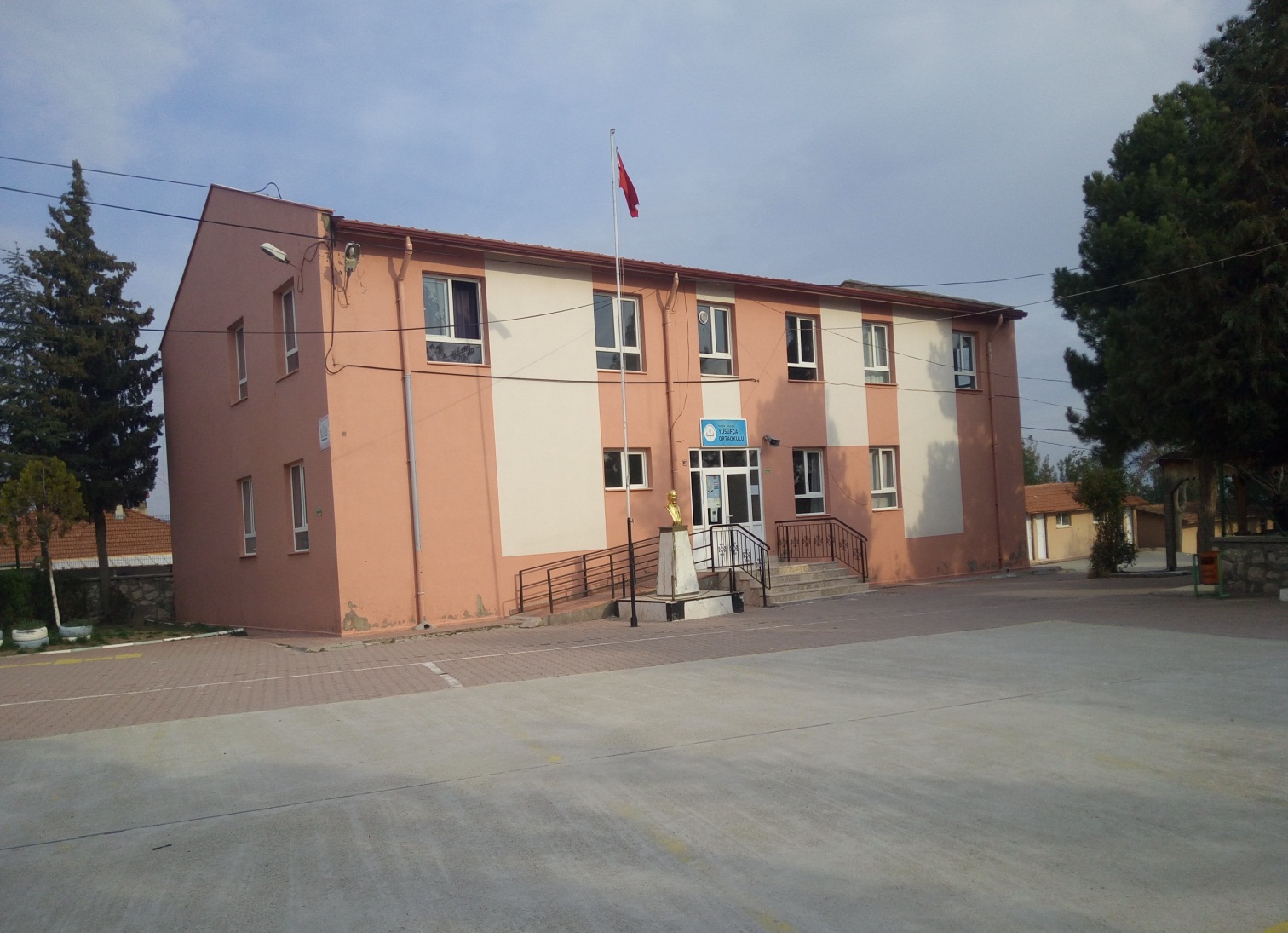 2019-2023 STRATEJİK PLANI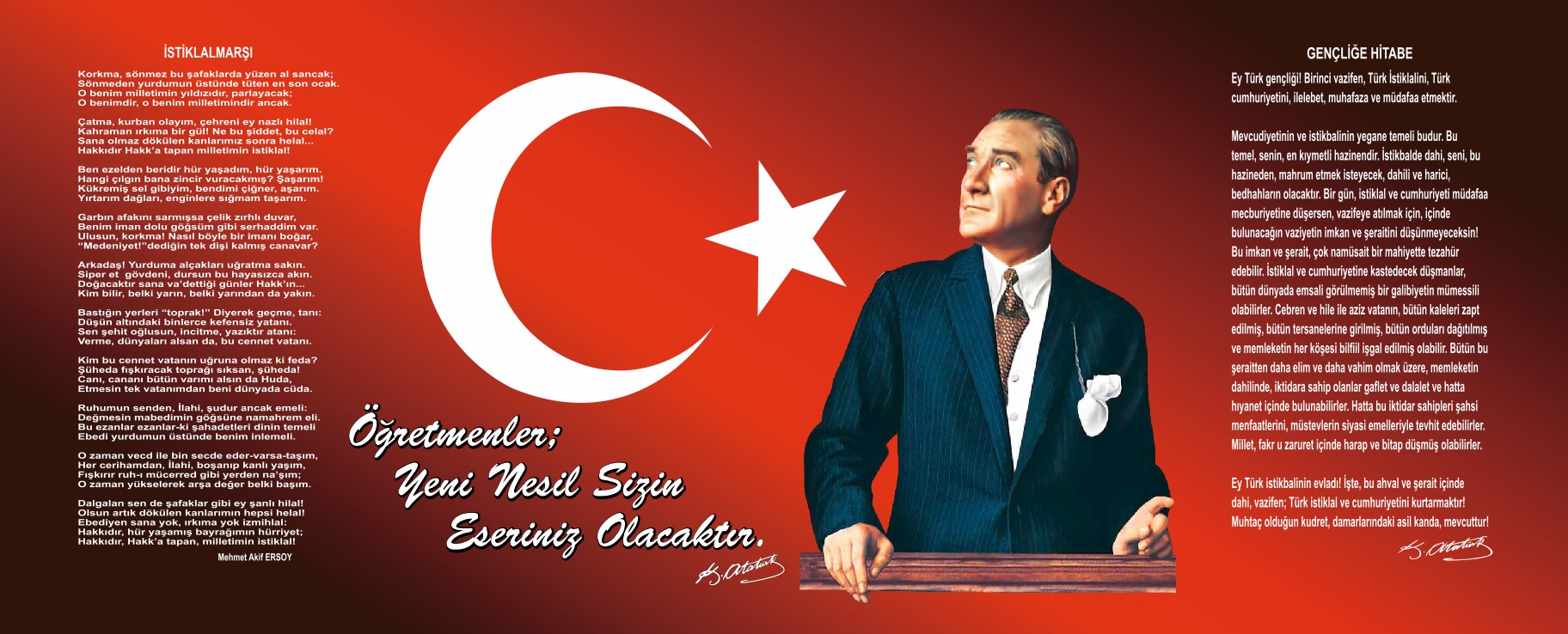 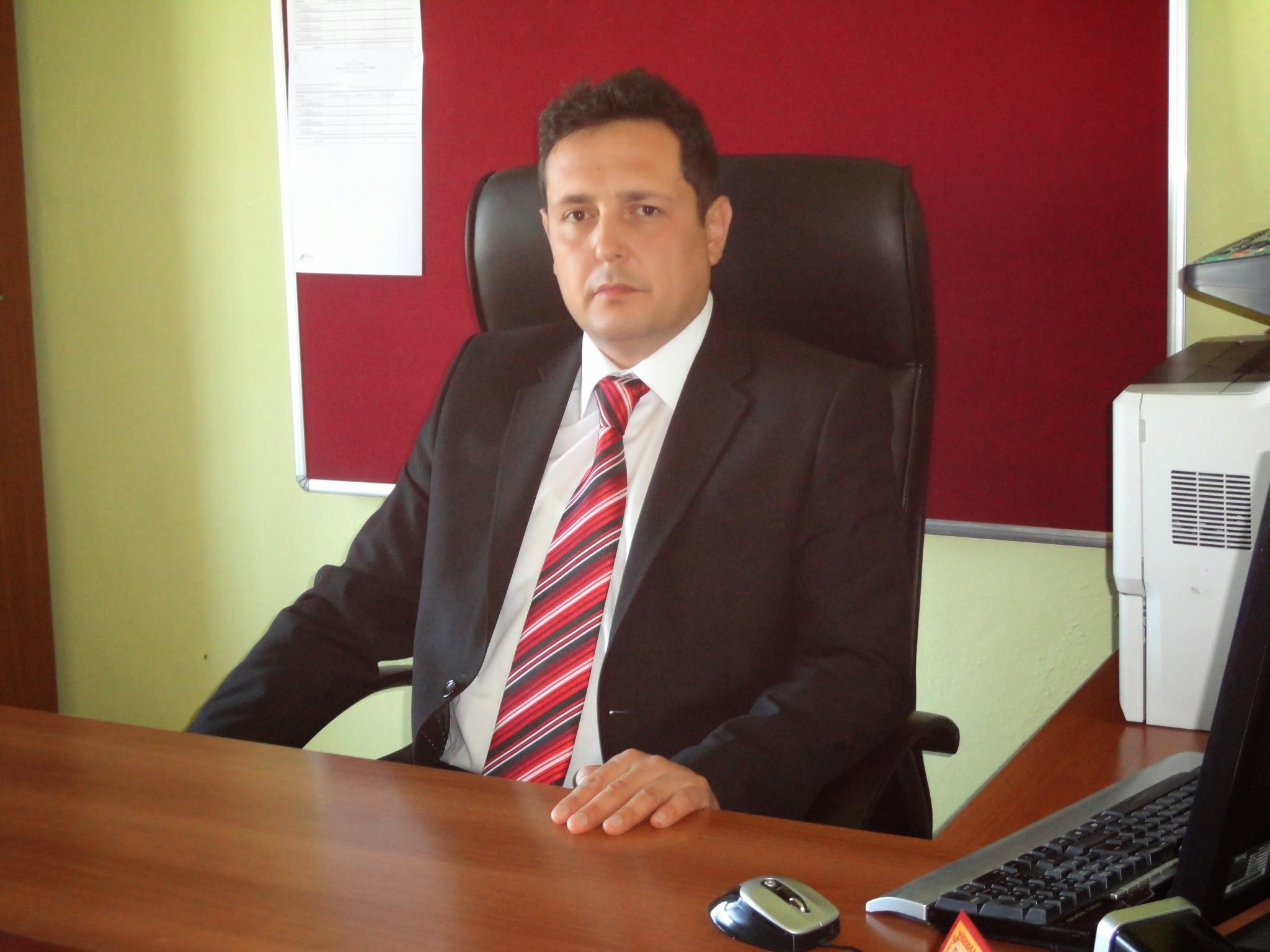 SUNUŞDün yaptıklarımızı tekrarlayarak başarılı olamayacağımız bir dünyada yaşıyoruz. Bu günü       dünden, geleceği bu günden farklı kılmak gerek. Stratejik planlama bu günden yarına nasıl hazırlanmamız gerektiğine dair kalıcı bir belgedir.”İşi doğru yapmak” yerine,”doğru iş yapmak” tır önemli olan.Ülke kalkınmasında, milletimizin çağdaş uygarlık seviyesine yükselmesinde olmazsa olmazımız; eğitim işlerinde mutlaka başarıyı yakalamamızdır. Eğitim öğretim çalışmalarının merkezi olan okullarımızda adı geçen başarının elde edilmesinde, araştırılan,ortak karar verilen,uygulanabilen ve değerlendirme yapılan bir ekip çalışmasının ürünü olması gereken strateji planlama çalışmaları doğru iş yapmaya örnektir. Okulumuz stratejik planı, kurumsal misyonumuzun ve çalışma ilkelerimizin her zaman gündemimizde kalmasına ve geleceğe yönelik vizyonumuzun ortaya konulmasına ek olarak, orta vadede, okulumuzun eğitim öğretim çalışmalarında görülecek ihtiyaçların, vizyonumuz çerçevesinde tespit edilmesini ve tahsis edilecek kamu kaynaklarının etkin ve verimli kullanılmasını sağlamak amacını taşımaktadır.Okulumuzda gerçekleştirilen eğitim öğretim çalışmalarını daha etkin ve verimli bir biçimde desteklemeye yönelik bu planın hazırlanmasında emeği geçen, görüş ve önerileri ile katkı sağlayan tüm paydaşlarımıza teşekkür ederim											Ramazan AYDINER                                                                                                                                                                                                        											Okul Müdür V.    GİRİŞ            Eğitim kurumlarının kendilerinden beklenen işlevleri yerine getirebilmeleri, iyi bir planlamaya ve bu planın etkin bir şekilde uygulanmasına bağlıdır. Bir olgu olarak değişme, tüm kurumlarda olduğu gibi eğitim kurumlarında da; amaç, yapı ve davranış gibi özelliklerin uzun dönemde etkisiz hâle gelmesine ve çevreye uyumunda güçlüklerle karşılaşmasına yol açmaktadır. Bu nedenle, eğitim kurumlarının özellikle okulların gelişmeleri, çevreye uyum sağlamaları ve çevreyi değişime hazırlayabilmeleri; yenilik yapmalarını, açık ve dışa dönük stratejiler geliştirmelerini zorunlu hâle getirmektedir.	Stratejik planlama sürecinin ilk adımı olan durum analizi aşamasında okul olarak  “neredeyiz?” sorusuna cevap aradık. Okulun geleceğe yönelik amaç, hedef ve stratejiler geliştirebilmesi için öncelikle, mevcut durumda hangi kaynaklara sahip olduğumuzu ya da hangi yönlerinin eksik olduğunu, okulun kontrolü dışındaki olumlu ya da olumsuz gelişmeleri değerlendirdik. Bizde bu amaçla okulda her düzeyden çalışanların katılımıyla neredeyiz? Nereye Ulaşmak İstiyoruz? Nasıl Ulaşabiliriz? Sorularının cevabı olacak şekilde okul stratejik planını hazırlamaya çalıştık. Geleceğe yönelimimizi belirledikten sonra vizyonumuzu, misyonumuzu, temel ilke ve değerlerimizi ortaya koyduk. Temalar doğrultusunda stratejik amaç ve hedeflerimizi, performans hedef ve göstergelerimizi ortaya koyduk. Ayrıca izleme ve değerlendirmenin nasıl ve ne zaman yapılacağı da plan içerisinde belirtilmeye özen gösterdik. Katılımcı yöntemlerle hazırladığımız bu plan için her yıl gelişim planı hazırladık.                                                                                                                                                                       Yusufça Ortaokulu Müdürlüğü                                                                                                                                                             Stratejik Plan Hazırlama EkibiİçindekilerSunuş................................................................................................................................................................................3  İÇİNDEKİLER………………………………………………………………………………………………5BÖLÜM I: GİRİŞ ve PLAN HAZIRLIK SÜRECİ..........................................................................................................6BÖLÜM II: DURUM ANALİZi........................................................................................................................................7Okulun Kısa Tanıtımı *..............................................................................................................................................7Okulun Mevcut Durumu: Temel İstatistikler...................................................................................................10PAYDAŞ ANALİZİ....................................................................................................................................................13GZFT (Güçlü, Zayıf, Fırsat, Tehdit) Analizi.......................................................................................................15Gelişim ve Sorun Alanları.....................................................................................................................................17BÖLÜM III: MİSYON, VİZYON VE TEMEL DEĞERLER.........................................................................................19MİSYONUMUZ .........................................................................................................................................................19 VİZYONUMUZ..........................................................................................................................................................19TEMEL DEĞERLERİMİZ.........................................................................................................................................19BÖLÜM IV: AMAÇ, HEDEF VE EYLEMLER…........................................................................................................20V. BÖLÜM: MALİYETLENDİRME..................................................................................................................................................23 İZLEME VE DEĞERLENDİRME TABLOSU…………………………….………………………...…..24EKLER:. ANKETLER..................................................................................................................................................................25BÖLÜM I: GİRİŞ ve PLAN HAZIRLIK SÜRECİ2019-2023 dönemi stratejik plan hazırlanması süreci Üst Kurul ve Stratejik Plan Ekibinin oluşturulması ile başlamıştır. Ekip tarafından oluşturulan çalışma takvimi kapsamında ilk aşamada durum analizi çalışmaları yapılmış ve durum analizi aşamasında paydaşlarımızın plan sürecine aktif katılımını sağlamak üzere paydaş anketi, toplantı ve görüşmeler yapılmıştır. Durum analizinin ardından geleceğe yönelim bölümüne geçilerek okulumuzun amaç, hedef, gösterge ve eylemleri belirlenmiştir. Çalışmaları yürüten ekip ve kurul bilgileri altta verilmiştir.STRATEJİK PLAN ÜST KURULUBÖLÜM II: DURUM ANALİZİYusufça  Ortaokulu Müdürlüğü Tarihçesi            Okulumuz ilk olarak 1929 yılında açılmış, 3 sınıfla eğitime başlamış, 1943 yılında da 5 sınıflı eğitime geçilmiştir. 1979 yılında ortaokul kurulmuş ve 1997-1998 eğitim-öğretim yılında ilk ve orta kısım birleşerek Yusufça İlköğretim Okulu adını almıştır. 2006 yılında yapılan tadilatlarla birlikte bugünkü görünümüne kavuşmuştur.            Okulumuzda 1 bina 6 derslik,1 fen,  oyun parkı, basketbol, futbol, voleybol sahası bulunmaktadır.              Okulumuz 2012-2013 eğitim öğretim yılı başına kadar İlkokul ve Ortaokul  ( ilköğretim okulu ) olarak eğitim öğretim faaliyetlerine  devam etmiş, 2012-2013 eğitim öğretim yılı başında 4+4+4 eğitim sistemi ile birlikte Ortaokul olmuştur. 4+4+4 eğitim sistemi ile birlikte okulun öğrenci ve öğretmen yapısında büyük bir değişiklik meydana gelmiştir.               Yıllar itibarı ile öğrenci sayılarında büyük değişiklikler olmamıştır. Gölhisar Çamköy Ortaokul öğrencileri ve Tefenni Belkaya 5-8. sınıf öğrencileri okulumuzun taşımalı öğrenci kapsamı içindedir.     Okulumuz 101 öğrenci, 9 öğretmen ile eğitim öğretim faaliyetlerine devam etmektedir.BÖLGESEL TARİHÇE	Gölhisar Burdur ilinin güneybatısında ve Burdur'a  uzaklıktadır. İlçenin tarihi çok eski çağlara dayanmaktadır. Cbyra – Tetrapul (4 şehir) harabelerinin bulunduğu mevkide 4 şehrin idare merkezi olmuştur. Bu şehirler Cbyra, Bubon, Balbura ve İnuanda'dır. Bu şehirlerin milattan 1000 yıl önce Girit'ten gelen Pisidialılar tarafından kurulduğu ünlü tarihçi Heredot'un kayıtlarından anlaşılmaktadır. Cbyra daha sonra Romalıların idare merkezi olmuştur. Bu gün kalıntılar hala mevcut olup, bunlardan en önemlisi 90m yarıçapında olan tiyatrodur.Gölhisar 14. yüzyılın başlarında Hamitoğulları 1389 yılında da Osmanoğulları egemenliğine girmiştir. Gölhisar Armutlu ve Horzum köylerinin birleştirilmesi ile 3 Mart 1953 tarihinde ilçe olmuştur. Adını Hamitoğulları tarafından Uylupınar Gölü'nün ortasında yapılan kaleden (hisar) almaktadır.Tarımın en etkin yapıldığı ilçedir. Pancar, anason, tahıllar, sebze ve meyve yetiştirilmektedir. Gölhisar Ovası bir çökelti ovası olup, Dalaman Çayı üzerinde kurulan Yapraklı Barajı'nın suları ile sulanmaktadır.Yöre teke yöresinin en önemli müzik ve folklor kültürlerini barındırmaktadır.Gölhisar İlçesi Burdur ilinin güneybatısında Burdur'a 107, Denizli'ye 105 Fethiye'ye 111, Antalya'ya  uzaklıkta Batı Torosların eteklerinde Dalaman Çayı Su Toplama Havzasında kurulmuş, Burdur ilinin ikinci büyük ilçesidir. Ortalama rakımı , yüzölçümü 575,820 kilometrekaredir.Gölhisar, Uluköy ile Horzum Mahallesinin birleşmesiyle 13 Ocak 1953 tarihinde ilçe olmuştur. Aynı gün TRT Ankara Radyosunda ilan edilmiştir. Adını ilçeye  uzaklıktaki gölün ortasındaki adada inşa edilmiş olan kaleden (hisar) almıştır.İlçe konum olarak Burdur, Denizli, Muğla, Antalya şehir merkezlerinin ortasında bulunmaktadır. Gölhisar’ın kuzey doğusunda Tefenni ilçesi, doğusunda Çavdır ilçesi, güneyinde Altınyayla (Dirmil) ilçesi, batısında Çameli ilçesi ve kuzey batısında Acıpayam ilçesi bulunur.Faaliyet Alanları, Ürün/HizmetlerYusufça Ortaokulu  Müdürlüğünün faaliyet alanları ve sunmuş olduğu hizmetler aşağıdaki başlıklarda toplanmıştır.Yusufça  Ortaokulu Faaliyet Alanları         Okulumuzda öğrencilerimizin kayıt, nakil, devam-devamsızlık, not, öğrenim belgesi düzenleme işlemleri e-okul yönetim bilgi sistemi üzerinden yapılmaktadır.Öğretmenlerimizin özlük, derece-kademe, terfi, hizmet içi eğitim, maaş ve ek ders işlemleri mebbis ve kbs sistemleri üzerinden yapılmaktadır. Okulumuzun Mali işlemleri ilgili yönetmeliklere uygun olarak yapılmaktadır.         Okulumuzun rehberlik anlayışı sadece öğrenci odaklı değildir. Okulumuzda davranış problemi gözlemlenen sınıf ve öğrenciler güdülenerek olumlu davranış kazanmalarını sağlamak amaçlanmaktadır.Okulumuz İl ve İlçe Milli Eğitim Müdürlüğümüz tarafından düzenlenen sosyal, kültürel yarışmalara katılmaktadır. Okulumuzda kültürel geziler, tiyatro, piknik, gibi faaliyetler düzenlenmektedir.Okulun Mevcut Durumu: Temel İstatistiklerOkul KünyesiOkulumuzun temel girdilerine ilişkin bilgiler altta yer alan okul künyesine ilişkin tabloda yer almaktadır.Temel Bilgiler Tablosu- Okul Künyesi Çalışan BilgileriOkulumuzun çalışanlarına ilişkin bilgiler altta yer alan tabloda belirtilmiştir.Çalışan Bilgileri Okulumuz Bina ve Alanları	Okulumuzun binası ile açık ve kapalı alanlarına ilişkin temel bilgiler altta yer almaktadır.Okul Yerleşkesine İlişkin Bilgiler Sınıf ve Öğrenci Bilgileri	Okulumuzda yer alan sınıfların öğrenci sayıları alttaki tabloda verilmiştir.Donanım ve Teknolojik KaynaklarımızTeknolojik kaynaklar başta olmak üzere okulumuzda bulunan çalışır durumdaki donanım malzemesine ilişkin bilgiye alttaki tabloda yer verilmiştir.Teknolojik Kaynaklar TablosuGelir ve Gider BilgisiOkulumuzun genel bütçe ödenekleri, okul aile birliği gelirleri ve diğer katkılarda dâhil olmak üzere gelir ve giderlerine ilişkin son iki yıl gerçekleşme bilgileri alttaki tabloda verilmiştir.PAYDAŞ ANALİZİKurumumuzun temel paydaşları öğrenci, veli ve öğretmen olmakla birlikte eğitimin dışsal etkisi nedeniyle okul çevresinde etkileşim içinde olunan geniş bir paydaş kitlesi bulunmaktadır. Paydaşlarımızın görüşleri anket, toplantı, dilek ve istek kutuları, elektronik ortamda iletilen önerilerde dâhil olmak üzere çeşitli yöntemlerle sürekli olarak alınmaktadır.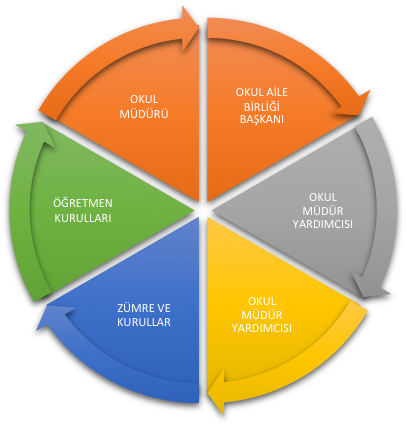 Paydaş anketlerine ilişkin ortaya çıkan temel sonuçlara altta yer verilmiştir.Öğrenci Anketi Sonuçları:Anket sonuçları her madde için % olarak ifade edilmiştir.Öğretmen Anketi Sonuçları:Anket sonuçları her madde için % olarak ifade edilmiştir.Veli Anketi Sonuçları:Anket sonuçları her madde için % olarak ifade edilmiştir.	GZFT (Güçlü, Zayıf, Fırsat, Tehdit) Analizi Okulumuzun temel istatistiklerinde verilen okul künyesi, çalışan bilgileri, bina bilgileri, teknolojik kaynak bilgileri ve gelir gider bilgileri ile paydaş anketleri sonucunda ortaya çıkan sorun ve gelişime açık alanlar iç ve dış faktör olarak değerlendirilerek GZFT tablosunda belirtilmiştir. Dolayısıyla olguyu belirten istatistikler ile algıyı ölçen anketlerden çıkan sonuçlar tek bir analizde birleştirilmiştir.Kurumun güçlü ve zayıf yönleri donanım, malzeme, çalışan, iş yapma becerisi, kurumsal iletişim gibi çok çeşitli alanlarda kendisinden kaynaklı olan güçlülükleri ve zayıflıkları ifade etmektedir ve ayrımda temel olarak okul müdürü/müdürlüğü kapsamından bakılarak iç faktör ve dış faktör ayrımı yapılmıştır. İçsel Faktörler Güçlü YönlerZayıf YönlerDışsal FaktörlerFırsatlarTehditler Gelişim ve Sorun AlanlarıGelişim ve Sorun AlanlarımızBÖLÜM III: MİSYON, VİZYON VE TEMEL DEĞERLEROkul Müdürlüğümüzün Misyon, vizyon, temel ilke ve değerlerinin oluşturulması kapsamında öğretmenlerimiz, öğrencilerimiz, velilerimiz, çalışanlarımız ve diğer paydaşlarımızdan alınan görüşler, sonucunda stratejik plan hazırlama ekibi tarafından oluşturulan Misyon, Vizyon, Temel Değerler; Okulumuz üst kurulana sunulmuş ve üst kurul tarafından onaylanmıştır.MİSYONUMUZMutlu, özgüvenli, başarılı, ilkeli, duyarlı, açık fikirli, araştıran-sorgulayan, iletişim becerileri gelişmiş, öz değerlendirme yapabilen, işbirliğine yatkın, yaratıcı ve eleştirel düşünen, öğrenmeye ve yeniliğe açık, cesaretli, çok yönlü gelişime açık, ulusal kültürünü özümsemiş, küresel düşünen bireyler yetiştirmektir.VİZYONUMUZBilimsel ve teknolojik esaslara ve yeniliklere açık, çevre ve ülke ihtiyaçlarına uygun, metotlu çalışan, sürekli olarak gelişen ve yenileşen bir sonraki öğretim kurumuna hazırlanan, maddi ve manevi bakımdan donatılmış, etkili ve nitelikli, çağdaş ve demokratik bireyler yetiştirmektedir.TEMEL DEĞERLERİMİZÜlkemizin geleceğinden sorumluyuz.Eğitime yapılan yardımı kutsal sayar ve her türlü desteği veririz.Öğrencilerin, öğrenmeyi öğrenmesi ilk hedefimizdir.Öğrencilerimiz, bütün çalışmalarımızın odak noktasıdır.Kaynakları azami ölçüde kullanır, hiçbir şeyi israf etmeyiz ve en iyi yapabildiğimiz işi yaparız.İnanıyoruz ki;Bütün öğrenciler yeteneklidir, önemli olan bu yeteneği öğrencinin fark etmesini sağlayarak aktif hale getirebilmektir.Biliyoruz ki;
Çağımız bilgi öğretme çağı değil, bilgiye ulaşmanın yollarının öğretildiği çağdır.Varlık nedenimiz öğrencilerimizdir, öğrenci, veli ve toplumun beklentilerinin karşılığını vermek bizim hedefimizdir.BÖLÜM IV: AMAÇ, HEDEFLERSTRATEJİK PLAN GENEL TABLOSUStratejik Amaç 1:               Bütün öğrencilerimize, medeniyetimizin ve insanlığın ortak değerleri ile çağın gereklerine uygun bilgi, beceri, tutum ve davranışların kazandırılması sağlanacaktır.Stratejik Hedef 1.1.        Tüm alanlarda ve eğitim kademelerinde, öğrencilerimizin her düzeydeki yeterliliklerinin belirlenmesi, izlenmesi ve desteklenmesi için çalışmalar yapılacaktır.Performans GöstergeleriStratejik Hedef 1.2.      Öğrencilerin yaş, okul türü ve programlarına göre gereksinimlerini dikkate alan beceri temelli yabancı dil yeterlilikleri sistemi ilçemizde uygulanacaktır.Stratejik Hedef 1.3.        Öğrenme süreçlerini destekleyen dijital içerik ve beceri destekli dönüşüm ile ülkemizin her yerinde yaşayan öğrenci ve öğretmenlerimizin eşit öğrenme ve öğretme fırsatlarını yakalamaları ve öğrenmenin sınıf duvarlarını aşması sağlanacaktır.Stratejik Amaç 2:       Temel eğitimde öğrencilerimizin bilişsel, duygusal ve fiziksel olarak çok boyutlu gelişimleri sağlanacaktır.Stratejik Hedef 2.       Öğrencilerimizin bilişsel, duygusal ve fiziksel olarak çok boyutlu gelişimini önemseyen, bilimsel düşünme, tutum ve değerleri içselleştirebilecekleri bir temel eğitim yapısına geçilerek okullaşma oranı artırılacaktır.Performans GöstergeleriStratejik Amaç 3: 	Öğrencilerimizin gelişmiş dünyaya uyum sağlayacak şekilde donanımlı bireyler olabilmesi için eğitim ve öğretimde kalite artırılacaktır Stratejik Hedef 3.1. Etkin bir rehberlik anlayışıyla, öğrencilerimizi ilgi ve becerileriyle orantılı bir şekilde üst öğrenime veya istihdama hazır hale getiren daha kaliteli bir kurum yapısına geçilecektirPerformans GöstergeleriV. BÖLÜM: MALİYETLENDİRME2019-2023 Stratejik Planı Faaliyet/Proje Maliyetlendirme TablosuVI. BÖLÜM: İZLEME VE DEĞERLENDİRMEYusufça Ortaokulu Müdürlüğü 2019-2023 Stratejik Planı’nı hazırlamıştır. Hazırlanan planın gerçekleşme durumlarının tespiti ve gerekli önlemlerin zamanında ve etkin biçimde alınabilmesi için Yusufça Ortaokulu Müdürlüğü 2019-2023 Stratejik Planı İzleme ve Değerlendirme Modeli geliştirilmiştir.İzleme, stratejik plan uygulamasının sistematik olarak takip edilmesi ve raporlanmasıdır. Değerlendirme ise, uygulama sonuçlarının amaç ve hedeflere kıyasla ölçülmesi ve söz konusu amaç ve hedeflerin tutarlılık ve uygunluğunun analizidir.Yusufça Ortaokulu Müdürlüğü 2019-2023 Stratejik Planı İzleme ve Değerlendirme Modeli’nin çerçevesini;Yusufça Ortaokulu 2019-2023 Stratejik Planı ve performans programlarında yer alan performans göstergelerinin gerçekleşme durumlarının tespit edilmesi,Performans göstergelerinin gerçekleşme durumlarının hedeflerle kıyaslanması,Sonuçların raporlanması ve paydaşlarla paylaşımı,Gerekli tedbirlerin alınmasısüreçleri oluşturmaktadır.Yusufça Ortaokulu 2019-2023 Stratejik Planı’nda yer alan performans göstergelerinin gerçekleşme durumlarının tespiti yılda iki kez yapılacaktır. Yılın ilk altı aylık dönemini kapsayan birinci izleme kapsamında, Strateji Geliştirme Birimi tarafından birimlerinden sorumlu oldukları göstergeler ile ilgili gerçekleşme durumlarına ilişkin verilerin toplanması sağlanacaktır.Göstergelerin gerçekleşme durumları hakkında hazırlanan rapor üst yöneticiye sunulacak ve böylelikle göstergelerdeki yıllık hedeflere ulaşılmasını sağlamak üzere gerekli görülebilecek tedbirlerin alınması sağlanacaktır.Yılın tamamını kapsayan ikinci izleme dâhilinde; Strateji Geliştirme Birimi tarafından birimlerinden sorumlu oldukları göstergeler ile ilgili gerçekleşme durumlarına ilişkin verilerin toplanması sağlanacaktır. Yılsonu gerçekleşme durumları, varsa gösterge hedeflerinden sapmalar ve bunların nedenleri üst yönetici başkanlığında harcama birim yöneticilerince değerlendirilerek gerekli tedbirlerin alınması sağlanacaktır. Ayrıca, stratejik planın yıllık izleme ve değerlendirme raporu hazırlanarak kamuoyu ile paylaşılacaktır.VII. BÖLÜM : EKLERÖğrenci AnketiÖğretmen AnketiVeli Anketi Sonuçları:Üst Kurul BilgileriÜst Kurul BilgileriAdı SoyadıUnvanıRamazan AYDINERMüdür  V.Ramazan ÜNALÖğretmenHamide KARACANÖğretmen Zehra Gül TERLEMEZÖğretmen Semih OYMAKÖğretmenEkip BilgileriEkip BilgileriAdı SoyadıUnvanıRamazan AYDINERMüdür V.Sultan MANSIZÖğretmenMerve ÖZEKİNCİÖğretmenBekir YILDIRANOkul Aile Birliği BaşkanıFAALİYET ALANI: EĞİTİM İŞLEMLERİFAALİYET ALANI: YÖNETİM İŞLERİHizmet–1 Sosyal-Kültürel EtkinliklerSosyal ve kültürel faaliyetleri planlama/yürütme,Okuma  alışkanlığını  artırmaya yönelik çalışmalar  yapma,Öğrencilerin çevre duyarlılığını artırıcı faaliyetlerin düzenlenmesini sağlama,Yerel, ulusal, uluslararası  yarışmalara katılma,Tüm  çalışanlara  ve  öğrencilere  tasarruf   bilinci   kazandırma,Belirli gün ve haftalarla  ilgili  çalışma yapma,Gezilerle ilgili işlemleri yürütme,Tören  programı   hazırlama  ve  uygulama,Türkçenin doğru kullanımına yönelik faaliyetlerin yapılmasını sağlama,Tarih bilincini  oluşturmaya  yönelik  çalışmalar yapılmasını sağlama,Atatürk sevgisini kazandırmaya yönelik faaliyetler yapılmasını sağlama,Satranç Hizmet–1 Yönetim HizmetleriBeklenmedik  olaylara  müdahale  etme,İş  ve  işlemleri  mevzuatlarına  uygun  yürütme, Kişisel  mesleki  gelişimini  sağlama,Üstlerini yaptığı işle ilgili bilgilendirme Görev dağılımı  yapmadır.Hizmet–1 Sosyal-Kültürel EtkinliklerSosyal ve kültürel faaliyetleri planlama/yürütme,Okuma  alışkanlığını  artırmaya yönelik çalışmalar  yapma,Öğrencilerin çevre duyarlılığını artırıcı faaliyetlerin düzenlenmesini sağlama,Yerel, ulusal, uluslararası  yarışmalara katılma,Tüm  çalışanlara  ve  öğrencilere  tasarruf   bilinci   kazandırma,Belirli gün ve haftalarla  ilgili  çalışma yapma,Gezilerle ilgili işlemleri yürütme,Tören  programı   hazırlama  ve  uygulama,Türkçenin doğru kullanımına yönelik faaliyetlerin yapılmasını sağlama,Tarih bilincini  oluşturmaya  yönelik  çalışmalar yapılmasını sağlama,Atatürk sevgisini kazandırmaya yönelik faaliyetler yapılmasını sağlama,Satranç Hizmet–2 Kurumu Temsil EtmeOkula gelen ilgilileri bilgilendirme, Protokol kurallarını uygulama,Kurul ve komisyonlara katılmadır.Hizmet–2  Rehberlik HizmetleriRehberlik hizmetleri yürütme komisyonunun çalışmasını sağlama,Rehberlik hizmetleri yıllık çalışma planı ve yılsonu çalışma raporunu hazırlama,Engelli bireyler için fiziksel düzenlemeler yapılmasını sağlama,Kaynaştırma Eğitimi alan öğrencilerin iş ve işlemlerini düzenleme,Okuma alışkanlığının geliştirilmesi ve yaygınlaştırılması için tedbirler alma,Öğrencilerin zararlı alışkanlardan uzak tutulması için tedbirler alma,Öğrencileri tehdit ve tehlikelere karşı koruyucu, bilinçlendirici çalışmalar yapıldı.Hizmet–3 Kurum Kültürü OluşturmaBilginin paylaşılmasını sağlama,Çalışanlara rehberlik etme,Periyodik toplantılar yapma,Çalışanları karar sürecine ortak etme,Web sitesinin güncellenmesini sağlama,MEBBİS ile ilgili işlemlerin yürütülmesini takip etme,Okulun elektronik haberleşme işlemlerini takip etmedir.Resmi yazışmaların kurallarına uygun yürütülmesini sağlamaTürk Bayrağının, Mevzuatı'na göre muhafaza edilmesini sağlamadır.Hizmet–3  Spor EtkinlikleriÇeşitli spor branşlarına yönelik çalışmalar,Sosyal-sportif çalışmalara katılma,Millî bayram ve mahallî günlerle ilgili törenlere katılma, Halk oyunları yarışmalarına katılmaktır.Hizmet–4 Öğrenci işleri hizmetiKayıt- Nakil işleriDevam devamsızlıkSınıf geçme defteriE- okul ile ilgili işlemlerin yürütülmesidirFAALİYET ALANI: ÖĞRETİM İŞLEMLERİFAALİYET ALANI: MADDİ KAYNAKLARHizmet–1 Müfredatın işlenmesiÖğrenci başarısını artırmaya yönelik çalışmalar yapma,Okuldaki öğretim ortamlarının etkin kullanımının takibini yapma,Öğretim tekniklerindeki gelişmeleri takip ederek öğrenci-veli ve öğretmenleri bilgilendirme,Ölçme ve değerlendirme tekniklerindeki gelişmeleri takip ederek paydaşları bilgilendirme,Zümre toplantıları ile ilgili işlemleri yürütmedir.Hizmet–1 Bakım Onarım İşleriOnarım işlemlerinin yapılmasını sağlama,Okul ve kurum binalarının tabii afetlere karşı gerekli tedbirlerinin alınmasını sağlama,Okul eğitim ortamlarının iyileştirilmesini takip etme,Tesis ve araç-gereçlerinin periyodik bakımının yapılmasını sağlama, Okulun fizikî kapasitelerinin aktif kullanımını sağlama,Okulun teknik kontrollerini yaptırma,Okulun ısıtma, soğutma ve havalandırma tesisatlarının periyodik bakımlarını yaptırmadırHizmet–2   KurslarDers dışı eğitim çalışmalarının yapılmasını sağlama,      Yetiştirme KurslarıÖğrenci KulüpleriHizmet–2 Mali İşlerOkula ayni ve nakdi kaynak bulunması ve kullanılması,       Okulun hizmet alımıyla ilgili işlemlerini yürütme,Ödenek talep ve takip işlerini yürütme, Satın alma işlemlerini yürütme,Hizmet–3 Proje çalışmalarıAB Projeleri,Etwinning ProjeleriSosyal Projeler,Fen ve Matematik Projeleri,Ar-ge Projeleri,Hizmet–3  Ayniyat ve Donatım İşleriSatın alma işlerini gerçekleştirme,Okulun teknik ve teknolojik donanımını sağlama, Donatım ihtiyaçlarının tespitlerini yapma,İli:                                       BURDURİli:                                       BURDURİli:                                       BURDURİli:                                       BURDURİlçesi:                                  GÖLHİSARİlçesi:                                  GÖLHİSARİlçesi:                                  GÖLHİSARİlçesi:                                  GÖLHİSARAdres: Yusufça Kasabası Yusufça Kasabası Yusufça Kasabası Coğrafi Konum (link):Coğrafi Konum (link):https://www.google.com/maps/place/ 37°11'58.9"N+29°31'55.0"E       https://www.google.com/maps/place/ 37°11'58.9"N+29°31'55.0"E       Telefon Numarası: 248 413 40 05248 413 40 05248 413 40 05Faks Numarası:Faks Numarası:e- Posta Adresi:721231@meb.k12.tr721231@meb.k12.tr721231@meb.k12.trWeb sayfası adresi:Web sayfası adresi:http://yusufcaoo.meb.k12.tr http://yusufcaoo.meb.k12.tr Kurum Kodu:721231721231721231Öğretim Şekli:Öğretim Şekli:Tam GünTam GünOkulun Hizmete Giriş Tarihi: 1979Okulun Hizmete Giriş Tarihi: 1979Okulun Hizmete Giriş Tarihi: 1979Okulun Hizmete Giriş Tarihi: 1979Toplam Çalışan Toplam Çalışan 1111Öğrenci Sayısı:Kız4444Öğretmen SayısıKadın55Öğrenci Sayısı:Erkek5757Öğretmen SayısıErkek44Öğrenci Sayısı:Toplam101101Öğretmen SayısıToplam99Derslik Başına Düşen Öğrenci SayısıDerslik Başına Düşen Öğrenci SayısıDerslik Başına Düşen Öğrenci Sayısı20Şube Başına Düşen Öğrenci SayısıŞube Başına Düşen Öğrenci SayısıŞube Başına Düşen Öğrenci Sayısı             20Öğretmen Başına Düşen Öğrenci SayısıÖğretmen Başına Düşen Öğrenci SayısıÖğretmen Başına Düşen Öğrenci Sayısı11Şube Başına 30’dan Fazla Öğrencisi Olan Şube SayısıŞube Başına 30’dan Fazla Öğrencisi Olan Şube SayısıŞube Başına 30’dan Fazla Öğrencisi Olan Şube SayısıÖğrenci Başına Düşen Toplam Gider MiktarıÖğrenci Başına Düşen Toplam Gider MiktarıÖğrenci Başına Düşen Toplam Gider Miktarı20Öğretmenlerin Kurumdaki Ortalama Görev SüresiÖğretmenlerin Kurumdaki Ortalama Görev SüresiÖğretmenlerin Kurumdaki Ortalama Görev Süresi               4UnvanErkekKadınToplamOkul Müdürü ve Müdür Yardımcısı11Sınıf ÖğretmeniBranş Öğretmeni358Rehber Öğretmenİdari PersonelYardımcı Personel11Güvenlik Personeli11Toplam Çalışan Sayıları4711Okul BölümleriOkul BölümleriÖzel AlanlarVarYokOkul Kat Sayısı2Çok Amaçlı SalonXDerslik Sayısı6Çok Amaçlı SahaXDerslik Alanları (m2)42KütüphaneXKullanılan Derslik Sayısı5Fen LaboratuarıXŞube Sayısı5Bilgisayar LaboratuarıXİdari Odaların Alanı (m2)45İş AtölyesiXÖğretmenler Odası (m2)35Beceri AtölyesiXOkul Oturum Alanı (m2)432PansiyonXOkul Bahçesi (Açık Alan)(m2)1800Okul Kapalı Alan (m2)864Sanatsal, bilimsel ve sportif amaçlı toplam alan (m2)250Kantin (m2)YokTuvalet Sayısı60SINIFIKızErkekToplam5A913226-A815237-A610157-B96158-A121325Akıllı Tahta Sayısı9TV SayısıMasaüstü Bilgisayar Sayısı3Yazıcı Sayısı2Taşınabilir Bilgisayar Sayısı1Fotokopi Makinesi Sayısı1Projeksiyon Sayısıİnternet Bağlantı Hızı50 MBYıllarGelir MiktarıGider Miktarı20184200 TL6800 TL20196700 TL2011 TLSıra NoMADDELERKesinlikle KatılıyorumKatılıyorumKararsızımKısmen KatılıyorumKatılmıyorum1Öğretmenlerimle ihtiyaç duyduğumda rahatlıkla görüşebilirim.%99% 0%1 % 0%02Okul müdürü ile ihtiyaç duyduğumda rahatlıkla konuşabiliyorum.%70%15%5%3%73Okulun rehberlik hizmetlerinden yeterince yararlanabiliyorum.%2%8%3%2%854Okula ilettiğimiz öneri ve isteklerimiz dikkate alınır.%80%10%6%1%35Okulda kendimi güvende hissediyorum.%95%3%1%1-6Okulda öğrencilerle ilgili alınan kararlarda bizlerin görüşleri alınır.%75%9%6%5%57Öğretmenler yeniliğe açık olarak derslerin işlenişinde çeşitli yöntemler kullanmaktadır.%70%15%7%3%58Derslerde konuya göre uygun araç gereçler kullanılmaktadır.%70%13%7%2%89Teneffüslerde ihtiyaçlarımı giderebiliyorum.%90%4%3%1%210Okulun içi ve dışı temizdir.%90%5%1%3%111Okulun binası ve diğer fiziki mekânlar yeterlidir.%95%2%1%2%012Okul kantininde satılan malzemeler sağlıklı ve güvenlidir.% 0% 0%0 %0%013Okulumuzda yeterli miktarda sanatsal ve kültürel faaliyetler düzenlenmektedir.%75%10%8%2%5Sıra NoMADDELERKesinlikle KatılıyorumKatılıyorumKararsızımKısmen KatılıyorumKatılmıyorum1Okulumuzda alınan kararlar, çalışanların katılımıyla alınır.%75%13%3%5%42Kurumdaki tüm duyurular çalışanlara zamanında iletilir.%99%1%0%0%03Her türlü ödüllendirmede adil olma, tarafsızlık ve objektiflik esastır.%70%10%8%6%64Kendimi, okulun değerli bir üyesi olarak görürüm.%90%2%4%3%15Çalıştığım okul bana kendimi geliştirme imkânı tanımaktadır.%90%4%1%2%36Okul, teknik araç ve gereç yönünden yeterli donanıma sahiptir.%95%3%1%1%07Okulda çalışanlara yönelik sosyal ve kültürel faaliyetler düzenlenir.%72%13%7%4%48Okulda öğretmenler arasında ayrım yapılmamaktadır.%50%30%10%5%59Okulumuzda yerelde ve toplum üzerinde olumlu etki bırakacak çalışmalar yapmaktadır.%85%8%4%1%210Yöneticilerimiz, yaratıcı ve yenilikçi düşüncelerin üretilmesini teşvik etmektedir.%70%14%6%3%711Yöneticiler, okulun vizyonunu, stratejilerini, iyileştirmeye açık alanlarını vs. çalışanlarla paylaşır.%87%4%8%1%012Okulumuzda sadece öğretmenlerin kullanımına tahsis edilmiş yerler yeterlidir.%83%6%4%4%313Alanıma ilişkin yenilik ve gelişmeleri takip eder ve kendimi güncellerim.%40%10%30%10%10Sıra NoMADDELERKesinlikle KatılıyorumKatılıyorumKararsızımKısmen KatılıyorumKatılmıyorum1İhtiyaç duyduğumda okul çalışanlarıyla rahatlıkla görüşebiliyorum.%94%2%2%1%12Bizi ilgilendiren okul duyurularını zamanında öğreniyorum. %92%3%1%3%13Öğrencimle ilgili konularda okulda rehberlik hizmeti alabiliyorum.%50%20%11%4%154Okula ilettiğim istek ve şikâyetlerim dikkate alınıyor. %88%4%5%1%25Öğretmenler yeniliğe açık olarak derslerin işlenişinde çeşitli yöntemler kullanmaktadır.%55%19%7%9%106Okulda yabancı kişilere karşı güvenlik önlemleri alınmaktadır. %95%2%2%1-7Okulda bizleri ilgilendiren kararlarda görüşlerimiz dikkate alınır. %89%6%3%2-8E-Okul Veli Bilgilendirme Sistemi ile okulun internet sayfasını düzenli olarak takip ediyorum.%15%5%23%16%419Çocuğumun okulunu sevdiğini ve öğretmenleriyle iyi anlaştığını düşünüyorum.%65%6%4%2%2310Okul, teknik araç ve gereç yönünden yeterli donanıma sahiptir.%98%1%1--11Okul her zaman temiz ve bakımlıdır.%70%10%2%2%1612Okulun binası ve diğer fiziki mekânlar yeterlidir.%81%11%3%1%413Okulumuzda yeterli miktarda sanatsal ve kültürel faaliyetler düzenlenmektedir.%69%11%8%4%8ÖğrencilerÖğrencilerin her türlü sosyal ve kültürel faaliyetlere istekli oluşu.ÇalışanlarStratejik yönetim ve planlamaya önem veren kurum liderinin olması.Yükseköğrenimli, alanında yetişmiş çalışanların varlığı.Çalışanların genç, dinamik ve yeniliklere açık oluşu.Çalışan personel sayısının yeterli oluşu.Başarılı olmaya istekli yöneticilerin varlığı.VelilerVelilerin kaliteli bir eğitim için istekli oluşu.Bina ve YerleşkeÖğretmen başına düşen öğrenci sayısı ve derslik başına düşen öğrenci sayılarına ilişkin göstergelerin ülke standartlarına göre olumlu olması.DonanımEğitim araç gereçlerinin ihtiyacı karşılaması.Teknolojik altyapının çok iyi düzeyde olması.Güvenlik kameralarının olması.BütçeBeldemiz  hayırseverlerinin okulumuza olan destekleri.Yönetim Süreçleriİstatistiksel çalışmalara gereken önemin verilmesi.Okul kurum müdürleri ile yapılan toplantılarda alınan fikirlerin uygulamaya dönüştürülmesi, kararlara katılımın sağlanması.Taşımalı sistemin başarı ile yönetiliyor olması.Yöneticilerin personellerine karşı samimi bir iletişim içerisinde oluşu.İletişim SüreçleriAB projelerine olan eğilim.Yaygın bir hizmet ağına sahip olması.Kurum çalışanlarında rahat ve sıcak İnsani ilişkilerin olması.Teknolojik araçların etkin bir şekilde kullanılışı.Hizmet alan kişilere yönelik iletişimimizin kuvvetli ve çözüm odaklı oluşu.Şeffaf ve paylaşımcı bir hizmet anlayışı.Müdürlüğümüzün iç ve dış paydaşlarıyla etkili iletişiminin bulunması.ÖğrencilerOkuma alışkanlığının az olması.Etkili bir performans ve ödüllendirme sisteminin bulunmaması.Sosyal, kültürel ve sportif etkinliklerin yetersizliği.Sosyal, kültürel ve sportif etkinlikler sonrasında ödüllendirmenin yetersiz oluşu.Merkezi sınavlarda il başarı sıralamasının istenilen düzeyde olmayışı.ÇalışanlarYeniliğe ve gelişmeye direnç gösteren çalışanların varlığı.Kurum personelinin performansını yükseltecek hizmet içi eğitimlerin yeterli sayıda olmayışı.Çalışanların motivasyonunu artıracak çalışmaların yetersizliği.VelilerVeli bilgilendirme eğitimlerinin yetersizliği.Veli- okul işbirliğinin istenilen düzeyde olmaması.Bina ve YerleşkeŞehir merkezine uzaklık nedeniyle sosyal faaliyetlere katılımın düşüklüğü.DonanımSpor salonları, konferans salonları, oyun alanları, kütüphane, resim odası ve müzik odası gibi fiziksel alanların yetersizliği.Teknolojik ürünlerin etkili bir şekilde kullanılamayışı.BütçeAB Projelerinden yeterince faydalanılamaması.Yönetim SüreçleriOkul öncesi okullaşma oranlarının istenilen düzeyde olmayışı.Karar almada katılımcılığın istenilen düzeyde sağlanamamasıİletişim SüreçleriRehberlik hizmetlerinin yetersizliği.Hukuki bilgilendirmenin olmayışı.Girişimcilik, araştırma vb. potansiyelinin etkin olarak kullanılamaması.Okulumuzda rehber öğretmenin olmaması. PolitikÜrettiğimiz hizmetlerin geniş kitleler tarafından kullanılabilir olması nedeniyle etki alanımızın geniş olması.İl dışında yaşayan Gölhisarlı üst düzey bürokratların varlığı.Yerel medyanın, eğitim çalışmalarını tanıtmaya yönelik desteğinin olması.EkonomikHayırsever vatandaşlarımızın eğitime maddi ve manevi katkıda bulunması.Merkez, ilçeler ve köyler arasında ulaşım kolaylığı.Sosyolojik MAKÜ işbirliğine açık ve istekli oluşu.İlçemiz nüfusunun azlığı.Yerel yönetimlerin kurumumuzla işbirliği içerisinde olması.Sivil Toplum Kuruluşlarının eğitime destek vermekte istekli oluşları.TeknolojikDünya da ve Türkiye’de hızlı gelişim sergileyen teknoloji alanındaki çalışmaların olması.Mevzuat-YasalDerslik başına düşen öğrenci sayılarının standartlarda olması.Girişimcilik konusunda farkındalığın artması .EkolojikBeldemizin, güvenli ve yaşanabilir bir belde  oluşu.PolitikAkademik alanda küresel rekabet baskısı.Eğitim politikalarında yaşanan değişimlerin eğitim kalitesini olumsuz etkilemesi.EkonomikOkulun fiziksel donanımının yetersiz olması.Eğitim öğretim çalışmalarının desteklenmesi konusunda mali mevzuatın getirdiği kısıtlar.SosyolojikÖğretmen sirkülâsyonunun fazla olması.Velilerin sosyo ekonomik durumlarının yetersizliği.Sosyal alanların yetersizliği.Okul-veli –öğrenci işbirliklerinin yeterli düzeyde olmaması.TeknolojikMedyanın eğitici görevini yerine getirmemesi.Öğrenciler tarafından teknoloji kullanım seviyenin düşük olması.Ulusal ve uluslararası projelere katılım sağlayamama.Mevzuat-YasalTaşımalı eğitim yapılması.EkolojikTaşımalı eğitim yapıldığından dolayı kış aylarında yaşanan zorluklar.Eğitime ErişimEğitimde KaliteKurumsal KapasiteOkullaşma OranıAkademik BaşarıKurumsal İletişimOkula Devam/ DevamsızlıkSosyal, Kültürel ve Fiziksel GelişimKurumsal YönetimOkula Uyum, OryantasyonSınıf TekrarıBina ve YerleşkeÖzel Eğitime İhtiyaç Duyan Bireylerİstihdam Edilebilirlik ve YönlendirmeDonanımYabancı ÖğrencilerÖğretim YöntemleriTemizlik, HijyenHayat boyu ÖğrenmeDers araç gereçleriİş Güvenliği, Okul GüvenliğiTaşıma ve servis 1.TEMA: EĞİTİM VE ÖĞRETİME ERİŞİM 1.TEMA: EĞİTİM VE ÖĞRETİME ERİŞİM1Taşımalı Eğitimden kaynaklanan problemler2Özellikle kış aylarında taşımalı gelen öğrencilerin okula geliş gidişlerinin zorlaşması.3Ülkemizde yaşayan mültecilerin eğitim öğretime olan ilgisizliği.4Parçalanmış ailelerin öğrencilerinin sürekli devamsızlık yapması.5Velilerin Okul Öncesi eğitime olan bakış açısının değişmemesi.6 5. Sınıfların okulun ilk hafta yapılan oryantasyon eğitimine ilgisizliği.7Özel eğitime ihtiyaç duyan bireylere okulun yeterli donanıma sahip olmaması ve yeteri kadar öğretmen olmamasından kaynaklı gerekli ilginin gösterilememesi.8Türkçe bilmeyen yabancı öğrencilerin uyum sorunu ve yaşadıkları problemler.9Öğrencinin okulu sevmesini sağlayacak aktivite ve egzersizin yeteri kadar olmayışı.2.TEMA: EĞİTİM VE ÖĞRETİMDE KALİTE2.TEMA: EĞİTİM VE ÖĞRETİMDE KALİTE1Öğrencilerin derslere olan ilgisizliği ve akademik düzeyde isteneni verememesi.2Öğrencilerin sosyal ve kültürel gelişimini sağlayacak aktivitelerin yetersizliği.3Sürekli devamsızlık yapan ve yeterli akademik seviyeye gelemeyen öğrencilerin sınıf tekrarına kalması.4Öğrencilerin hazır bulunuşluk düzeylerinin yetersizliği.5Okulda kültürel gezilerin yeteri kadar olmaması.6Okulda rehber öğretmen olmamasından kaynaklı problemler.7Öğretmenlerin bir kısmının klasik düz anlatım öğretim yönteminin dışına çıkmak istememesi ve yeni öğretim yöntemlerine kapalı olması.8Okulda istenilen seviyede ders araç ve gerecinin olmaması.9Öğretmenlerin bir kısmının yeni yaklaşımlara kapalı olması.10Öğrencilerin kitap okuma alışkanlıklarının olmaması.3.TEMA: KURUMSAL KAPASİTE3.TEMA: KURUMSAL KAPASİTE1Kurumun fiziki altyapısının hedeflenen duruma getirmek için gerekli bütçenin olmaması.2Bazı öğretmenler arasında iletişim kopukluğu yaşanması ve işbirliği yapılmaması.3Kadrolu hizmetli 1 tane olduğu için ilk aylarda temizlik sıkıntısı yaşanmaktadır.4Kurumsal yönetim açısından alınacak kararlarda okulda bulunan personelin görüleri dikkate alınır.5Özellikle kış aylarında taşıma servislerinin köylerden erken saatlerde çıkması sonucu öğrenciler karanlıkta servisi beklemek durumunda kalmaktadır.6Donanım olarak okul genel olarak iyi durumdadır. Materyal ve malzeme eksiklikleri zaman içerisinde tamamlanmaktadır.7Okul Güvenliği konusunda okulumuza Güvenlik Görevlisi görevlendirilmiştir. Çocuklar için tehlike arz eden durumlar ortadan kaldırılmıştır.8Taşıma servisleri belirli aralıklarla denetlenmektedir.STRATEJİK AMAÇSTRATEJİK HEDEFLERStratejik Amaç 1    Bütün öğrencilerimize, medeniyetimizin ve insanlığın ortak değerleri ile çağın gereklerine uygun bilgi, beceri, tutum ve davranışların kazandırılması sağlanacaktır.Stratejik Hedef 1.1   Tüm alanlarda ve eğitim kademelerinde, öğrencilerimizin her düzeydeki yeterliliklerinin belirlenmesi, izlenmesi ve desteklenmesi için çalışmalar yapılacaktır. Stratejik Hedef 1.2  Öğrencilerin yaş, okul türü ve programlarına göre gereksinimlerini dikkate alan beceri temelli yabancı dil yeterlilikleri sistemi okulumuzda uygulanacaktır.Stratejik Hedef 1.3   Öğrenme süreçlerini destekleyen dijital içerik ve beceri destekli dönüşüm ile ülkemizin her yerinde yaşayan öğrenci ve öğretmenlerimizin eşit öğrenme ve öğretme fırsatlarını yakalamaları ve öğrenmenin sınıf duvarlarını aşması sağlanacaktır.STRATEJİK AMAÇSTRATEJİK HEDEFLERStratejik Amaç 2      Temel eğitimde öğrencilerimizin bilişsel, duygusal ve fiziksel olarak çok boyutlu gelişimleri sağlanacaktır.Stratejik Hedef 2.         Öğrencilerimizin bilişsel, duygusal ve fiziksel olarak çok boyutlu gelişimini önemseyen, bilimsel düşünme, tutum ve değerleri içselleştirebilecekleri bir temel eğitim yapısına geçilerek okullaşma oranı artırılacaktır.STRATEİK AMAÇSTRATEJİK HEDEFLERStratejik Amaç 3   Öğrencilerimizin gelişmiş dünyaya uyum sağlayacak şekilde donanımlı bireyler olabilmesi için eğitim ve öğretimde kalite artırılacaktır Stratejik Hedef 3.     Etkin bir rehberlik anlayışıyla, öğrencilerimizi ilgi ve becerileriyle orantılı bir şekilde üst öğrenime veya istihdama hazır hale getiren daha kaliteli bir kurum yapısına geçilecektirNoPERFORMANSGÖSTERGESİMevcutHEDEFHEDEFHEDEFHEDEFNoPERFORMANSGÖSTERGESİ20192020202120222023PG.1.1.aBir eğitim ve öğretim döneminde bilimsel, kültürel, sanatsal ve sportif alanlarda en az bir faaliyete katılan öğrenci oranı (%)%5%10%15%30%60PG.1.1.bÖğrenci başına okunan kitap sayısı 1520253050PG.1.1.c.Ortaöğretime merkezi sınavla yerleşen öğrenci oranı (%)%1%3%4%5%6NoPERFORMANSGÖSTERGESİMevcutHEDEFHEDEFHEDEFHEDEFNoPERFORMANSGÖSTERGESİ20192020202120222023PG.1.2.a Yabancı dil dersi yılsonu puan ortalaması 7075808090PG.1.2.bYabancı dil eğitimine yönelik uygulanan proje tabanlı çalışma sayısı 00112NoPERFORMANSGÖSTERGESİPERFORMANSGÖSTERGESİMevcutHEDEFHEDEFHEDEFHEDEFNoPERFORMANSGÖSTERGESİPERFORMANSGÖSTERGESİ2019     2020202120222023PG.1.3.aEBA Ders Portali aylık ortalama tekil ziyaretçi sayısı Öğretmen258910PG.1.3.aEBA Ders Portali aylık ortalama tekil ziyaretçi sayısı Öğrenci1250708090PG.1.3.bEBA Ders Portali kullanıcı başına aylık ortalama sistemde kalma süresi (dk)Öğretmen1020304080PG.1.3.bEBA Ders Portali kullanıcı başına aylık ortalama sistemde kalma süresi (dk)Öğrenci20405060100PG.1.3.cTasarım ve beceri atölye sayısıTasarım ve beceri atölye sayısı00111NoPERFORMANSGÖSTERGESİMevcutHEDEFHEDEFHEDEFHEDEFNoPERFORMANSGÖSTERGESİ20192020202120222023PG.2.1.aOrtaokulda 20 gün ve üzeri devamsız öğrenci oranı (%)%3%2%1%1%0PG.2.1.bTemel eğitimde okullaşma oranı (%)%99%100%100%100%100PG.2.1.c.Ortaokulda öğrenci sayısı 30’dan fazla olan şube oranı (%)%0%0%0%0%0NoPERFORMANSGÖSTERGESİMevcutHEDEFHEDEFHEDEFHEDEFNoPERFORMANSGÖSTERGESİ20192020202120222023PG.3.1.aMesleki Rehberlik Alanında Yapılan Seminer Sayısı11222PG.3.1.bDestekleme Kurslarına Katılan Öğrenci Sayıları5075808090PG.3.1.c8.sınıf öğrencilerinin Ortaöğretim Sınavına Müracaat oranı (%)%80%80%90%90%100Kaynak Tablosu20192020202120222023ToplamKaynak Tablosu20192020202120222023ToplamKaymakamlık ve Belediyelerin Katkısı300200050005000500017300Diğer (Okul Aile Birlikleri)2700280029003000310014500TOPLAM3000280029003000310014800Sıra NoMADDELERKesinlikle KatılıyorumKatılıyorumKararsızımKısmen KatılıyorumKatılmıyorum1Öğretmenlerimle ihtiyaç duyduğumda rahatlıkla görüşebilirim.2Okul müdürü ile ihtiyaç duyduğumda rahatlıkla konuşabiliyorum.3Okulun rehberlik hizmetlerinden yeterince yararlanabiliyorum.4Okula ilettiğimiz öneri ve isteklerimiz dikkate alınır.5Okulda kendimi güvende hissediyorum.6Okulda öğrencilerle ilgili alınan kararlarda bizlerin görüşleri alınır.7Öğretmenler yeniliğe açık olarak derslerin işlenişinde çeşitli yöntemler kullanmaktadır.8Derslerde konuya göre uygun araç gereçler kullanılmaktadır.9Teneffüslerde ihtiyaçlarımı giderebiliyorum.10Okulun içi ve dışı temizdir.11Okulun binası ve diğer fiziki mekânlar yeterlidir.12Okul kantininde satılan malzemeler sağlıklı ve güvenlidir.13Okulumuzda yeterli miktarda sanatsal ve kültürel faaliyetler düzenlenmektedir.Sıra NoMADDELERKesinlikle KatılıyorumKatılıyorumKararsızımKısmen KatılıyorumKatılmıyorum1Okulumuzda alınan kararlar, çalışanların katılımıyla alınır.2Kurumdaki tüm duyurular çalışanlara zamanında iletilir.3Her türlü ödüllendirmede adil olma, tarafsızlık ve objektiflik esastır.4Kendimi, okulun değerli bir üyesi olarak görürüm.5Çalıştığım okul bana kendimi geliştirme imkânı tanımaktadır.6Okul, teknik araç ve gereç yönünden yeterli donanıma sahiptir.7Okulda çalışanlara yönelik sosyal ve kültürel faaliyetler düzenlenir.8Okulda öğretmenler arasında ayrım yapılmamaktadır.9Okulumuzda yerelde ve toplum üzerinde olumlu etki bırakacak çalışmalar yapmaktadır.10Yöneticilerimiz, yaratıcı ve yenilikçi düşüncelerin üretilmesini teşvik etmektedir.11Yöneticiler, okulun vizyonunu, stratejilerini, iyileştirmeye açık alanlarını vs. çalışanlarla paylaşır.12Okulumuzda sadece öğretmenlerin kullanımına tahsis edilmiş yerler yeterlidir.13Alanıma ilişkin yenilik ve gelişmeleri takip eder ve kendimi güncellerim.Sıra NoMADDELERKesinlikle KatılıyorumKatılıyorumKararsızımKısmen KatılıyorumKatılmıyorum1İhtiyaç duyduğumda okul çalışanlarıyla rahatlıkla görüşebiliyorum.2Bizi ilgilendiren okul duyurularını zamanında öğreniyorum. 3Öğrencimle ilgili konularda okulda rehberlik hizmeti alabiliyorum.4Okula ilettiğim istek ve şikâyetlerim dikkate alınıyor. 5Öğretmenler yeniliğe açık olarak derslerin işlenişinde çeşitli yöntemler kullanmaktadır.6Okulda yabancı kişilere karşı güvenlik önlemleri alınmaktadır. 7Okulda bizleri ilgilendiren kararlarda görüşlerimiz dikkate alınır. 8E-Okul Veli Bilgilendirme Sistemi ile okulun internet sayfasını düzenli olarak takip ediyorum.9Çocuğumun okulunu sevdiğini ve öğretmenleriyle iyi anlaştığını düşünüyorum.10Okul, teknik araç ve gereç yönünden yeterli donanıma sahiptir.11Okul her zaman temiz ve bakımlıdır.12Okulun binası ve diğer fiziki mekânlar yeterlidir.13Okulumuzda yeterli miktarda sanatsal ve kültürel faaliyetler düzenlenmektedir.